PLANILLA DE RENDICION DE CUENTA(COMISION DE SERVICIO POR REALIZAR)DECLARACIÓN JURADAAUTORIZACIÓN DE DESCUENTO POR PLANILLA DIRECFIN PNPEL SUSCRITO, …………………………………………, QUIEN VIAJA EN COMISIÓN DEL SERVICIO A LA CIUDAD DE ……………..., FECHA DE DEPOSITO; --------------, TOMO CONOCIMIENTO QUE DEBO PRESENTAR RENDICIÓN DE CUENTA POR MI UNIDAD DEL IMPORTE RECIBIDO POR COMISIÓN DE SERVICIO ANEXANDO: (1) PAPELETA DE COMISIÓN ORIGINAL DEBIDAMENTE CONTROLADA. (2) TICKETS DE PASAJES AÉREOS E IMPUESTO CORPAC (ORIGINAL) O (3) BOLETOS DEL TRANSPORTE TERRESTRE (4) BOLETA DE VENTA HOTEL (HOSPEDAJE, ALIMENTACIÓN, LAVANDERÍA) PRESENTADOS EN HOJA A4 CON SU RESPECTIVO CUADRO DEMOSTRATIVO EN FORMATO EXCELL. (5) DECLARACIÓN JURADA ÚNICAMENTE HASTA S/. 380.00 (COMISIÓN LOCAL) (6) PLAZO PARA RENDIR CUENTAS C.S. NACIONAL (HASTA LOS 4 DIAS DE CONCLUIDA LA COMISIÓN DE SERVICIO) (7) COMISIÓN AL EXTERIOR AGREGAR COPIA PASAPORTE Y LA DECLARACIÓN JURADA ES HASTA EL 30% DEL TOTAL. NOTA: LO SEÑALADO EN LOS PUNTOS ANTERIORES DEBERÁ SER PRESENTADO EN SU UNIDAD Y ESTA CURSARLO A LA DIRECFIN, REMITIENDO LA TOTALIDAD DE LAS RENDICIONES DE CUENTA SEGÚN EL OFICIO SOLICITADO Y LA LIQUIDACIÓN DE PASAJES Y BAGAJES. DE NO PRESENTAR LA RENDICIÓN DE CUENTAS DOCUMENTADAS POR EL IMPORTE RECIBIDO POR LA PRESENTE AUTORIZO SE EFECTÚE EL DESCUENTO DE MIS HABERES POR LA DIRECFIN PNP. POR LO CUAL EN SEÑAL DE CONFORMIDAD FIRMO LA PRESENTE CONSTANCIA DE AUTORIZACIÓN DE DESCUENTO POR PLANILLA-UNIDAD DE PAGO. RIMAC, …………………. DEL 2014FIRMA : ----------------------POST-FIRMA: --------------No. CIP : ---------------------No. DNI : ---------------------TELÉFONOS: ---------------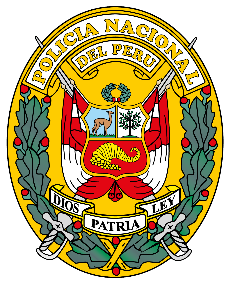 PLANILLA DE INDEMNIZACIÓN DE GASTOSYO, (01)_ _ _ _ _ _ _ _ _ _ _ _ _ _ _ _ _ _ _ _ _ _ _ _ _ _ _ _ _ _ _ _ _ _ _ IDENTIFICADO CON CIP _ _ _ _ _ _ _ _ _ _ _ , ACTUALMENTE PRESTANDO SERVICIOS EN (02) _ _ _ _ _ _ _ _ _ _ _ _ _ _ _ _ _ _ _ _ _ _ _ _ _ __ _ _ _ _ _ _ _ QUIEN EN CUMPLIMIENTO A LO DISPUESTO POR EL (03) _ _ _ _ _ _ _ _ _ __ _ _ _ _ _ _ _ _ _ _ _ _ _ _ _ _ _ _ _ _ Y A MERITO DEL (04) _ _ _ _ _ _ _ _ _ _ _ _ _ _ _ _ _ _ _ _ _ _ _ _ _ _ _ _ _ _ VIAJO A LA CIUDAD (05) _ _ _ _ _ _ _ _ _ _ _ _ _ _ _ _ _ _ _ _ _ _ _ _ _ X _ _ _ _ _ _ _ _ _ _ _ _ _ = _ _ _ _ _ _ _ _ _ DIAS DE COMISION IMPORTE TARIFARIO MONTO EN CIFRAS (06) _ _ _ _ _ __ _ _ _ _ _ _ _ _ _ _ _ _ _ _ _ _ _ _ _ _ _ _ _ _ _ _ _ _ _ _ _ _ _ _Fecha _ _ _ _ _ _ _ _ _ _ del 20 _____ ___________________________                                                        ___________________________POST FIRMA JEFE DE UNIDAD                                                            POST FIRMA SOLICITANTE ============================================================= (1) Grado, Apellidos y Nombres (2) Unidad y Sub Unidad donde presta servicio. (3) Jefe de la Dirección o Unidad que dispone la comisión. (4) Dcto que autoriza la Comisión, “Orden de Ope.”, “Plan de Trabajo”, Plan de Viaje”. (5) Indicar ciudad de origen, destino y retorno, ejemplo: “Lima-Arequipa-Lima”. (6) Indicar en letras el importe total de la ComisiónDECLARACIÓN JURADA SIMPLE DE GASTOS EFECTUADOS EN COMISION DE SERVICIO REALIZADOEl suscrito……………….……………………………………………………, Identificado con CIP. No. ………………..…………….., y DNI No….……….………………, actualmente prestando servicio en ……….……………………, DECLARO BAJO JURAMENTO haber utilizado la suma de TRESCIENTOS OCHENTA Y CINCO CON 00/100 NUEVOS SOLES (S/. 385.00)*, en gastos menudos como movilidad local, copias, llamadas telefónicas y otros, en la Comisión del Servicio realizada…………….…………………………………………………, con motivo de ……………………………………………………………………………………………... Firmando la presente en señal de conformidad. LUGAR, __________________________________________                                                                                                                            FIRMA                                                                                                                       POST FIRMANOTA: *10% DE 1UIT (2015)HOJA ADJUNTA A LA DECLARACION JURADAFECHA       : COMISION : Yo,__________________IDENTIFICADO CON DNI:______(GRADO)___ LABORANDO EN LA ………………, EN LA CONCORDANCIA CON LA NORMATIVIDAD VIGENTE.                                        FIRMACOMISION DE SERVICIOS PERIODO: ……………………………………. YO, ……. (NOMBRES Y APELLIDOS), identificado con DNI Nº …….., (GRADO), perteneciente a la (UNIDAD PNP)……., presento el detalle de los gastos efectuados en cumplimiento de comisión de servicios, artículo 68º de la Resolución Directoral Nº 002-2007-EF/77.15:                                                                                 San Isidro, …………………. 20FECHACONCEPTOMONTO28/09/2015MOVILIDAD0.0028/09/2015MOVILIDAD0.0028/09/2015FOTOCOPIAS0.0029/09/2015PAPELERA0.0029/09/2015FOTOCOPIAS0.0029/09/2015MOVILIDAD0.0029/09/2015MOVILIDAD0.0029/09/2015UTILES DE ESCRITORIO0.0030/09/2015FOTOCOPIAS0.0030/09/2015MOVILIDAD0.00TOTALTOTAL0.00RENDICION DE CUENTASDETALLES DE GASTOSCOMPROBANTE DE PAGOCOMPROBANTE DE PAGOCOMPROBANTE DE PAGOCOMPROBANTE DE PAGOCOMPROBANTE DE PAGOCOMPROBANTE DE PAGOCOMPROBANTE DE PAGOCOMPROBANTE DE PAGOIMPORTEIMPORTEIMPORTEIMPORTETOTAL GASTOS    S/,DETALLES DE GASTOSENTIDADEMISORAENTIDADEMISORABOLETA DE   VENTABOLETA DE   VENTABOLETA DE   VENTAFECHAFECHAFECHADOLARES CAMBIO AS/. 3.88DOLARES CAMBIO AS/. 3.88NUEVOS SOLESNUEVOS SOLESTOTAL GASTOS    S/,PASAJESPASAJESPASAJESPASAJESPASAJESPASAJESPASAJESPASAJESPASAJESPASAJESPASAJESPASAJESPASAJESINDEMINIZACION GASTOS DE VIAJE.INDEMINIZACION GASTOS DE VIAJE.INDEMINIZACION GASTOS DE VIAJE.INDEMINIZACION GASTOS DE VIAJE.INDEMINIZACION GASTOS DE VIAJE.INDEMINIZACION GASTOS DE VIAJE.INDEMINIZACION GASTOS DE VIAJE.INDEMINIZACION GASTOS DE VIAJE.INDEMINIZACION GASTOS DE VIAJE.INDEMINIZACION GASTOS DE VIAJE.INDEMINIZACION GASTOS DE VIAJE.INDEMINIZACION GASTOS DE VIAJE.INDEMINIZACION GASTOS DE VIAJE.ALOJAMIENTO Y LAVANDERIA DEL .. AL …EN………….ALOJAMIENTO Y LAVANDERIA DEL .. AL …EN………….ALIMENTACION DE DESAYUNO, ALMUERZO Y CENA EN OTROSALIMENTACION DE DESAYUNO, ALMUERZO Y CENA EN OTROSTOTAL DE GASTOSTOTAL DE GASTOSTOTAL DE GASTOSTOTAL DE GASTOSDECLARACIÓN JURADA DE GASTOSDECLARACIÓN JURADA DE GASTOSDDJJDDJJTOTAL COMISIONTOTAL COMISIONLIQUIDACION N°LIQUIDACION N°